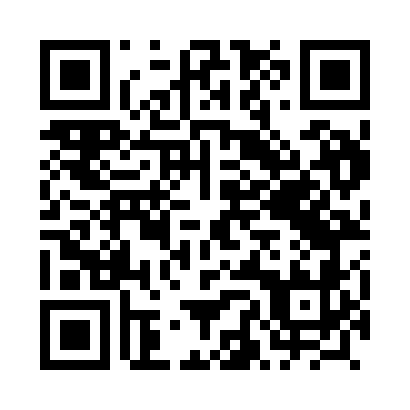 Prayer times for Zelechow, PolandWed 1 May 2024 - Fri 31 May 2024High Latitude Method: Angle Based RulePrayer Calculation Method: Muslim World LeagueAsar Calculation Method: HanafiPrayer times provided by https://www.salahtimes.comDateDayFajrSunriseDhuhrAsrMaghribIsha1Wed2:335:0712:345:428:0310:252Thu2:295:0512:345:438:0410:283Fri2:255:0312:345:448:0610:314Sat2:215:0112:345:458:0810:355Sun2:204:5912:345:468:0910:386Mon2:194:5712:345:478:1110:407Tue2:194:5612:345:488:1310:418Wed2:184:5412:345:498:1410:419Thu2:174:5212:345:508:1610:4210Fri2:174:5012:335:518:1710:4311Sat2:164:4912:335:528:1910:4312Sun2:154:4712:335:538:2110:4413Mon2:154:4612:335:548:2210:4514Tue2:144:4412:335:558:2410:4515Wed2:134:4312:335:558:2510:4616Thu2:134:4112:335:568:2710:4717Fri2:124:4012:345:578:2810:4718Sat2:124:3812:345:588:3010:4819Sun2:114:3712:345:598:3110:4920Mon2:114:3512:346:008:3310:4921Tue2:104:3412:346:018:3410:5022Wed2:104:3312:346:018:3510:5123Thu2:094:3212:346:028:3710:5124Fri2:094:3012:346:038:3810:5225Sat2:084:2912:346:048:3910:5326Sun2:084:2812:346:058:4110:5327Mon2:084:2712:346:058:4210:5428Tue2:074:2612:346:068:4310:5429Wed2:074:2512:356:078:4410:5530Thu2:074:2412:356:088:4610:5631Fri2:064:2312:356:088:4710:56